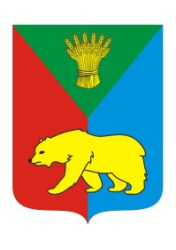  РОССИЙСКАЯ ФЕДЕРАЦИЯ ИРКУТСКАЯ ОБЛАСТЬ ИРКУТСКИЙ РАЙОН ХОМУТОВСКОЕ МУНИЦИПАЛЬНОЕ ОБРАЗОВАНИЕАДМИНИСТРАЦИЯПОСТАНОВЛЕНИЕ_5.04.2016  №_83 о/д     с.ХомутовоО введении «Особого противопожарного режима» в жилом секторе на территории Хомутовского муниципального образования        В  соответствии  со ст. 14  Федерального закона от 06.10.2003 года  №131-ФЗ «Об общих принципах организации местного самоуправления в Российской Федерации», ст.11 Федерального Закона от 21.12.1994 года №68-ФЗ «О защите населения и территорий от чрезвычайных ситуаций природного и техногенного характера», ст. 19, ст.30 Федерального закона от 21.12.1994 года № 69-ФЗ  «О пожарной безопасности», с  Федеральным законом от 22.07.2008 года № 123 – ФЗ «Технический регламент о требованиях пожарной безопасности»,  Постановлением Правительства Российской Федерации от 30.12.2003 года № 794 «О единой государственной системе предупреждения и ликвидации чрезвычайных ситуаций», Постановлением Правительства Российской Федерации от 25.04.2012 года № 390 «О противопожарном режиме», в целях профилактики гибели людей на пожарах, усиления первичных мер пожарной безопасности на территории поселения, руководствуясь  ст. 6 Устава Хомутовского муниципального образования. ПОСТАНОВЛЯЕТ:1. Установить на территории Хомутовского муниципального образования с 14 часов  4 апреля 2016 года до  08 часов  18 апреля  2016 года «Особый противопожарный режим».2. Создать постоянно действующий оперативный штаб на период установления особого противопожарного режима в составе: - Шелепов Владимир Леонтьевич – Первый заместитель Главы администрации – руководитель оперативного штаба;Члены оперативного штаба:- Бердникова Ирина Викторовна – заместитель Главы по работе с территорией и Думой;- Гуневич Лариса Леонидовна – начальник социального отдела;- Шелепов Александр Леонтьевич – директор МКУ ХЭС Хомутовского муниципального образования;Секретарь оперативного штаба:- Парфентьев Виктор Петрович – ведущий специалист по ГО и ЧС администрации Хомутовского муниципального образования.3. Утвердить план мероприятий по профилактике гибели людей на пожарах, усилению первичных мер пожарной безопасности на период введения особого противопожарного режима (Приложение).4. Опубликовать настоящее Постановление в установленном законом порядке.5. Контроль за исполнением настоящего Постановления возложить на Первого заместителя Главы администрации Шелепова В.Л.Глава                                                                                              В.М. КолмаченкоУ Т В Е Р Ж Д Е Н ОПостановлением администрации                                                                              №  83 о/д    от  «0 5» апреля  2016 г.П Л А Нмероприятий по профилактике гибели людей на пожарах и усилению первичных мер пожарной безопасности на период введения особого противопожарного режима на территории Хомутовского муниципального образования№  п/пМероприятияСрок исполненияОтветственный1.Разместить на сайте Хомутовского муниципального образования информацию «О введении на территории поселения особого противопожарного режима»После подписания  ПостановленияВедущий специалист по ГО и ЧС администрацииПарфентьев В.П.2.Разместить в газете «Хомутовский Вестник» информацию «О введении на территории поселения особого противопожарного режима»После   подписания ПостановленияВедущий специалист по ГО и ЧС администрацииПарфентьев В.П.3.Привлечь общественные организации, общеобразовательные учреждения для проведения противопожарной пропаганды среди населения и учащихсяНа период действия особого противопожарного режимаНачальник социального отдела Гуневич Л.Л.Ведущий специалист по ГО и ЧС администрацииПарфентьев В.П.4.Проведение  разъяснительной работы с гражданами,  о мерах пожарной безопасности и действиях при пожарах (распространение листовок, публикация информации в СМИ) с привлечением  добровольных пожарных, работников жилищных организацийНа период действия особого противопожарного режимаВедущий специалист по ГО и ЧС администрацииПарфентьев В.П.5.Проверить готовность техники, средств пожаротушения,  имеющихся в МКУ ХЭС и добровольных пожарных дружинахНа период действия особого противопожарного режимаДиректор МКУ ХЭС Шелепов А.Л.6.Проверить исправность источников противопожарного водоснабжения и обеспечить для пожарных машин подъезды к нимНа период действия особого противопожарного режимаДиректор МКУ ХЭС Шелепов А.Л.7.Организовать проведение мероприятий по соблюдению правил пожарной безопасности в жилом секторе, обратив особое внимание на неблагополучные и многодетные семьи.  На период действия особого противопожарного режимаНачальник социального отдела Гуневич Л.Л.Ведущий специалист по ГО и ЧС администрацииПарфентьев В.П.8.Привлечь ООО «Александровское» для проверки обеспечения пожарной  безопасности по обслуживаемому сектору многоквартирных домовНа период действия особого противопожарного режимаРуководители ООО «Александровское»(по согласованию)Ведущий специалист по ГО и ЧС администрацииПарфентьев В.П.9.Проведение  встреч (сходов) с жителями поселения по вопросам противопожарной безопасности в жилом сектореВ период действия особого противопожарного режима.Заместитель Главы администрации по работе с территорией и Думой Бердникова И.В. Ведущий специалист по ГО и ЧС администрацииПарфентьев В.П.